产品介绍 搬运小坦克又称搬运小车是一种可以替代传统以滚杠为搬运工具的搬运设备。该产品可以单独使用,也可以多个一起使用，搬运重量达到四百至六百吨是大型重物移动器。使用方便，省时省力，是搬运重型设备的理想工具。还可以与撬棒或爪式千斤顶配合使用，用于重型货物的移动，可以节省大量的人力和时间。在进行有些重型设备就位安装时可以替代龙门架。优点搬运小坦克体积小，载重量大，操作简单。单台多台都可以使用，只要配合起顶工具，可以发挥更大威力，大大节省工作时间，产品本身结构简单不需要维护。硅胶树脂的材质抗压力强，更好的保护地面，表面有橡胶层保护物料及增大稳定性和安全性。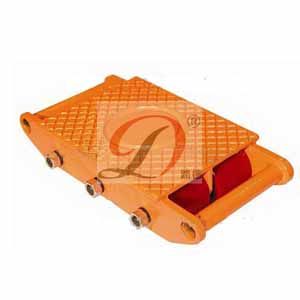 